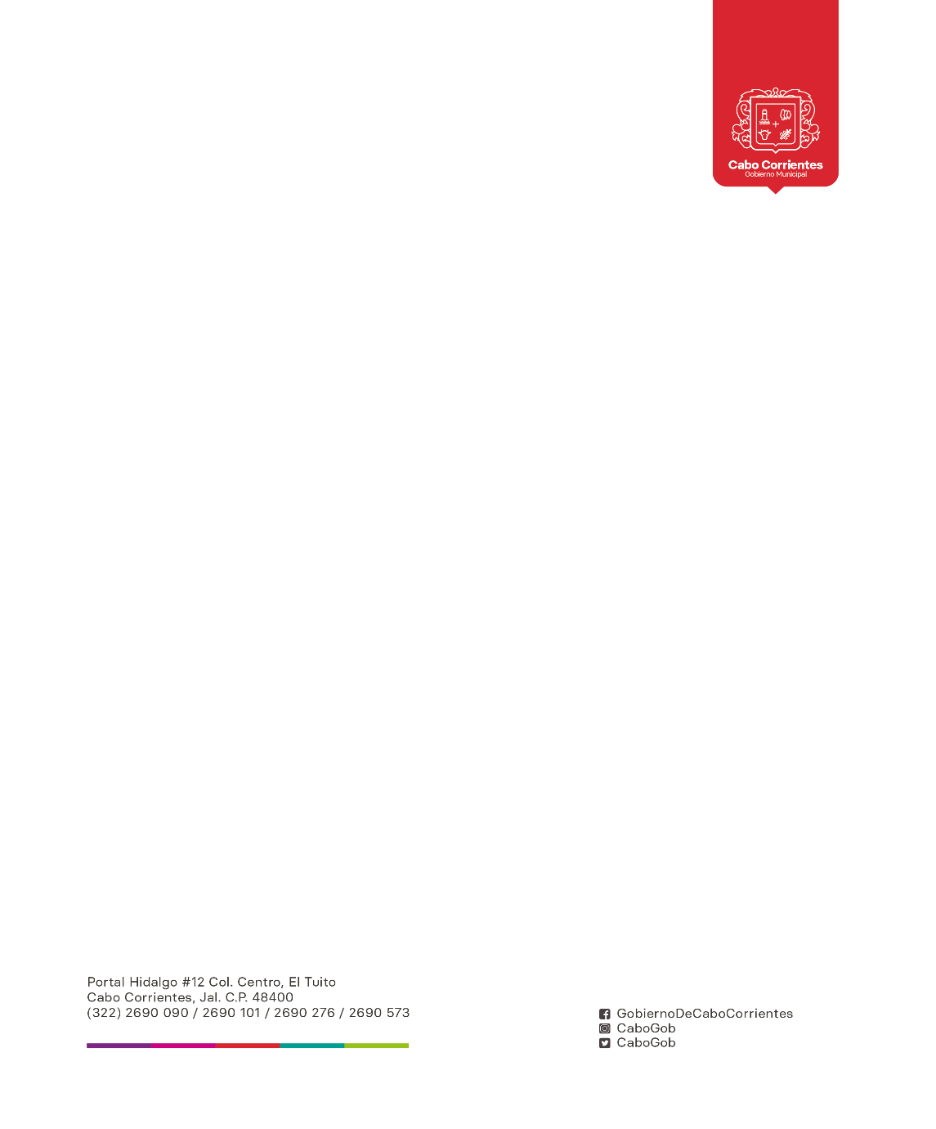 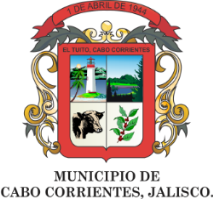 AGENDA DE PRESIDENCIA DEL MUNICIPIO DE CABO CORRIENTES, JALISCO ENERO 2020AGENDA DE PRESIDENCIA DEL MUNICIPIO DE CABO CORRIENTES, JALISCO ENERO 2020AGENDA DE PRESIDENCIA DEL MUNICIPIO DE CABO CORRIENTES, JALISCO ENERO 2020AGENDA DE PRESIDENCIA DEL MUNICIPIO DE CABO CORRIENTES, JALISCO ENERO 2020AGENDA DE PRESIDENCIA DEL MUNICIPIO DE CABO CORRIENTES, JALISCO ENERO 2020AGENDA DE PRESIDENCIA DEL MUNICIPIO DE CABO CORRIENTES, JALISCO ENERO 2020AGENDA DE PRESIDENCIA DEL MUNICIPIO DE CABO CORRIENTES, JALISCO ENERO 2020LUNESMARTESMIERCOLESJUEVESVIERNESSABADODOMINGO1 Vacaciones2  Vacaciones3 Vacaciones456  Vacaciones7 Audiencia Ciudadana8 Audiencia Ciudadana 9  Audiencia Ciudadana10  Salida a Guadalajara, Jalisco, Reunión con dependencias de Gobierno del Estado111213 Reunión de Seguridad Publica en Puerto Vallarta, Audiencia Ciudadana 14 Audiencia Ciudadana 15 Reunión en Puerto Vallarta en oficinas de UNIRSE16 Audiencia Ciudadana 17 Audiencia Ciudadana181920   Reunión de Seguridad Publica en Puerto Vallarta, Audiencia Ciudadana21 Audiencia Ciudadana22 Audiencia Ciudadana y Reunión con el Secretario de Participación Ciudadana del Estado de Jalisco23 Audiencia Ciudadana 24 Audiencia Ciudadana252627  Reunión de Seguridad Publica en Puerto Vallarta, Audiencia Ciudadana28 Audiencia Ciudadana29  Audiencias Ciudadana30 Audiencias Ciudadana31 Reunión del Consejo Municipal de Desarrollo Rural Sustentable